変更順序 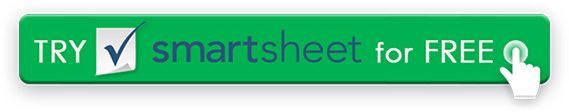 プロジェクト名作業の場所契約なし順序を変更しません。要求者要求の日付プロジェクトマネージャー請負人所有者エンジニア変更要求の概要変更要求の概要必要な変更の説明変更の理由サポートと妥当性の文書要求された変更をサポートする添付ドキュメントをすべて一覧表示し、コストと時間の増加を正当化します。サポートと妥当性の文書仕様契約価格の変更契約価格の変更契約時間の変更契約時間の変更元の価格オリジナル・タイムズ以前の変更管理の正味変更過去の変更管理の変更の正味変更 (日)純増/減少純増/減少承認済変更による契約価格合計合計契約時間 承認済み変更を含むおすすめのユーザーエンジニアによって承認 所有者日付日付契約者による承諾 レビュー: FUNDER日付日付プロジェクト名作業の場所契約なし順序を変更しません。作業の明細化された内訳作業の明細化された内訳作業の明細化された内訳作業の明細化された内訳作業の明細化された内訳材料名形容数量単価量トータル労働労働いいえ。HRSの率量通常の賃金通常の賃金残業手当残業手当トータルトータル備品備品いいえ。HRSの率量レンタルレンタル所有所有トラック 運送トラック 運送トータルオーバーヘッド(材料、労働、および設備合計)オーバーヘッド(材料、労働、および設備合計)x 15%下請け 業者下請け 業者いいえ。HRSの率量下請業者 1下請業者 1下請け業者 2下請け業者 2下請け業者 3下請け業者 3トータル総計総計請負業者の署名プロジェクト マネージャの署名日付日付免責事項Web サイト上で Smartsheet から提供される記事、テンプレート、または情報は参照用です。情報を最新かつ正確に保つよう努めていますが、当サイトまたはウェブサイトに含まれる情報、記事、テンプレート、関連するグラフィックスに関する完全性、正確性、信頼性、適合性、または可用性について、明示または黙示的ないかなる表明も保証も行いません。したがって、そのような情報に対する信頼は、お客様の責任で厳重に行われます。